Password Generator Evaluation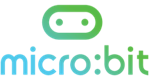 Add a screenshot of your program below and explain interesting code you have used. Did your password generator meet the criteria? If not, explain what needs to be changed. What worked well with your password generator challenge?What did you find challenging?What testing and debugging did you do to your program? What feedback did you get on your password generator? Visit https://passwordsgenerator.net/ How secure is your password? What has been the most interesting thing you have learnt? What would you still like to learn? 